МатематикаЦель: развивать и активизировать у детей умственную деятельность,        применяя знания при выполнении заданий, дать понятие, что семь суток составляют неделю, и каждый день имеет свое  название, закреплять умение последовательно называть дни недели, определять, какой день недели сегодня, какой был вчера, какой будет завтра. Совершенствовать навыки счета в пределах 10.Ориентировка во времени. Закрепление полученных знаний.1.Загадки про цифры..Проживают в умной книжкеХитроумные братишки.Десять их, но братья этиСосчитают все на свете.(Цифры). С хитрым носиком сестрицаСчёт откроет …(Единица). Два орешка бурундукПоложить хотел в сундук.Только он не утерпелИ один орешек съел.Сколько у бурундука осталось орешков?(Один). Кошка в кубики играла,Кошка кубик потеряла.Закружилась голова…Было три, осталось…(Два). Четыре гусёнка гуляли в саду,Один искупаться задумал в пруду,Решил с головой он под воду нырнуть…А сколько гусят продолжают свой путь?(Три). Два мышонка грызли корку,Два — сырок тащили в норку.Сколько их у нас в квартире?Два плюс два — всего …(Четыре). Три синицы на кормушке.Две синицы на кадушке.Мы умеем прибавлять:Всех синичек будет …(Пять). Васька — ловкий рыбачок — Ловит рыбок на крючок.Трёх поймал он на рассвете,Трёх поймал в вечерний час.Три плюс три любой ответитСколько рыбок есть у нас?(Шесть). На косу она похожа,Но косить траву не может —Не наточена совсемИ не косит цифра …(Семь). Эта циферка с секретом.И зимой, и жарким летомРазличишь едва-едва,Где в ней ноги, голова.(Восьмерка). Цифра шесть перевернулась,Новой цифрой обернулась!(Девять). Рано утром у рекиРаспустились васильки.Пять — на левом берегу.Пять — на правом берегу.Я цветочки-василёчкиСосчитать легко смогу.Потому что пять да пятьБудет сколько, как не знать?(Десять). Скачет мячик по страницам,Ищет он свою сестрицу.Что имеет вид кольца — Без начала и конца?(Ноль). Лев гривастый в клетке жил,По свободе он тужил.Как-то лев открыл замокИ пустился наутёк.Не догнать теперь его,Пусто в клетке …(Никого, здесь можно спросить у детей, что пусто, когда чего-то нет, каким какой цифрой это обозначаем? — нолем)2. Дни недели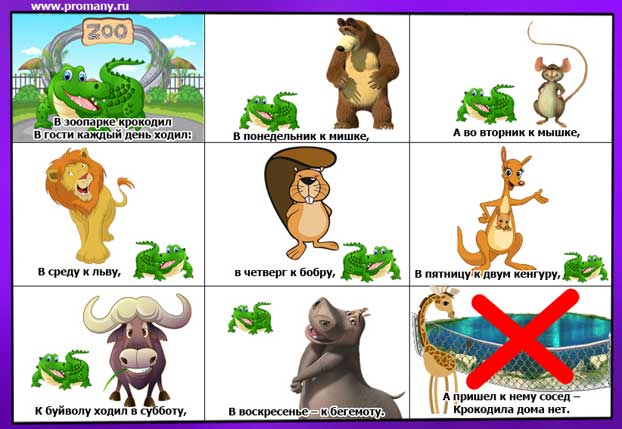 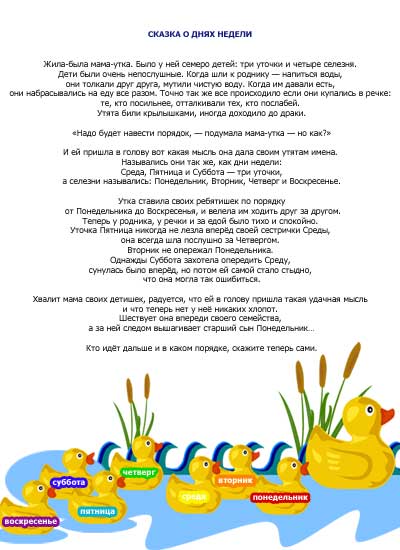 3. 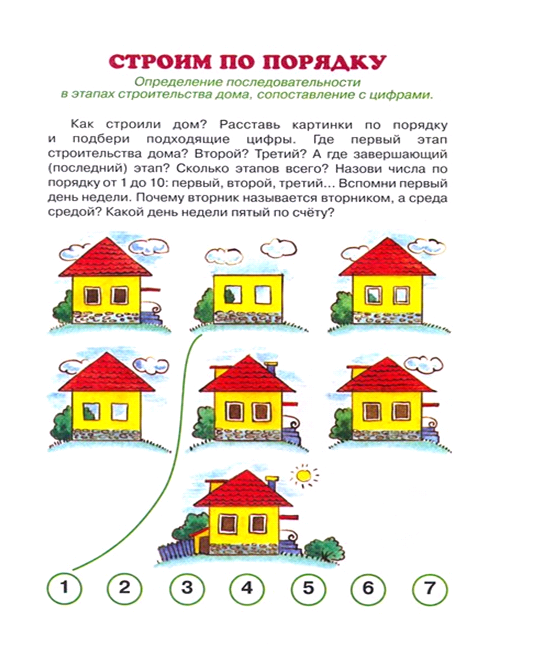 4.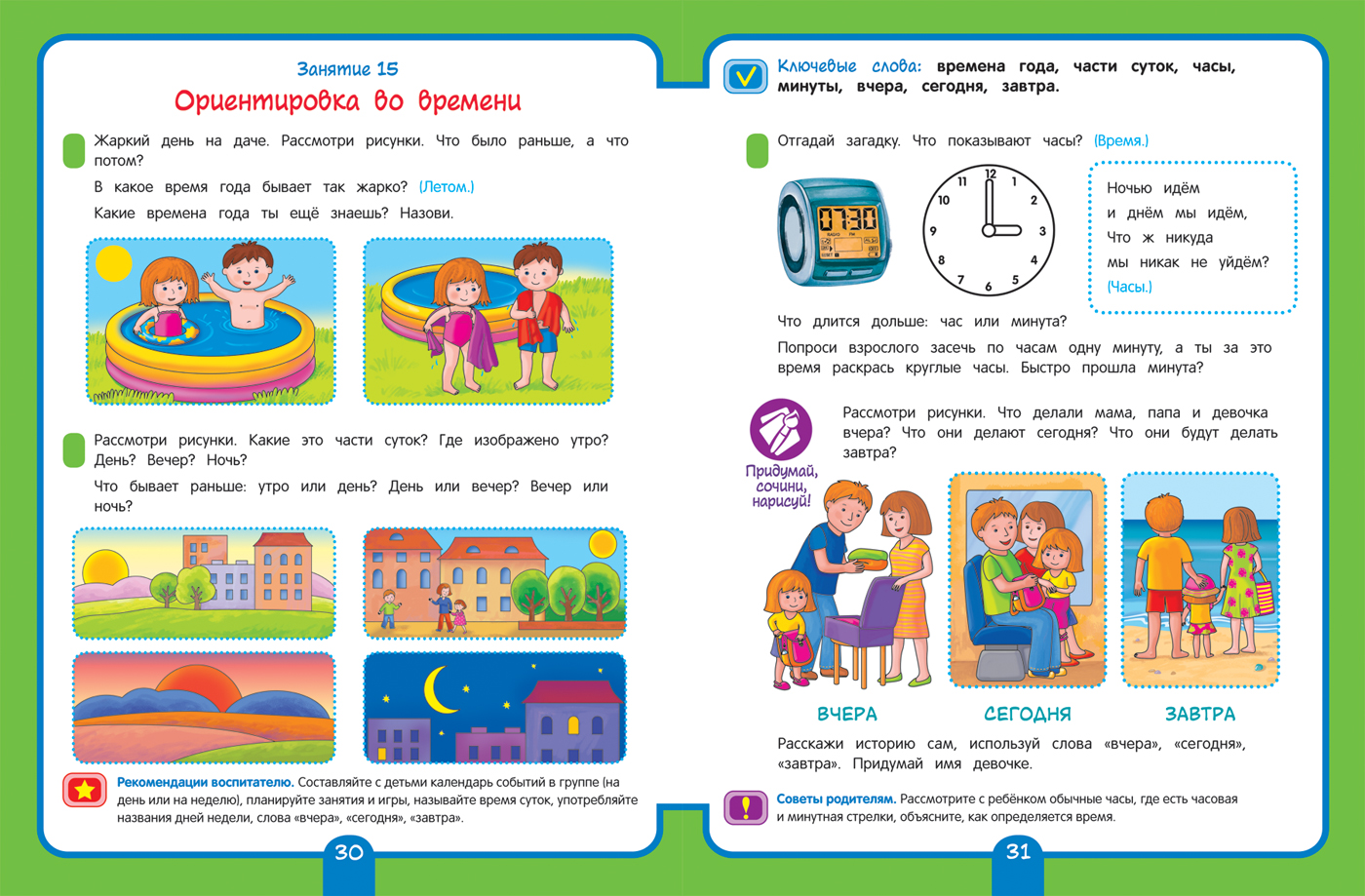 